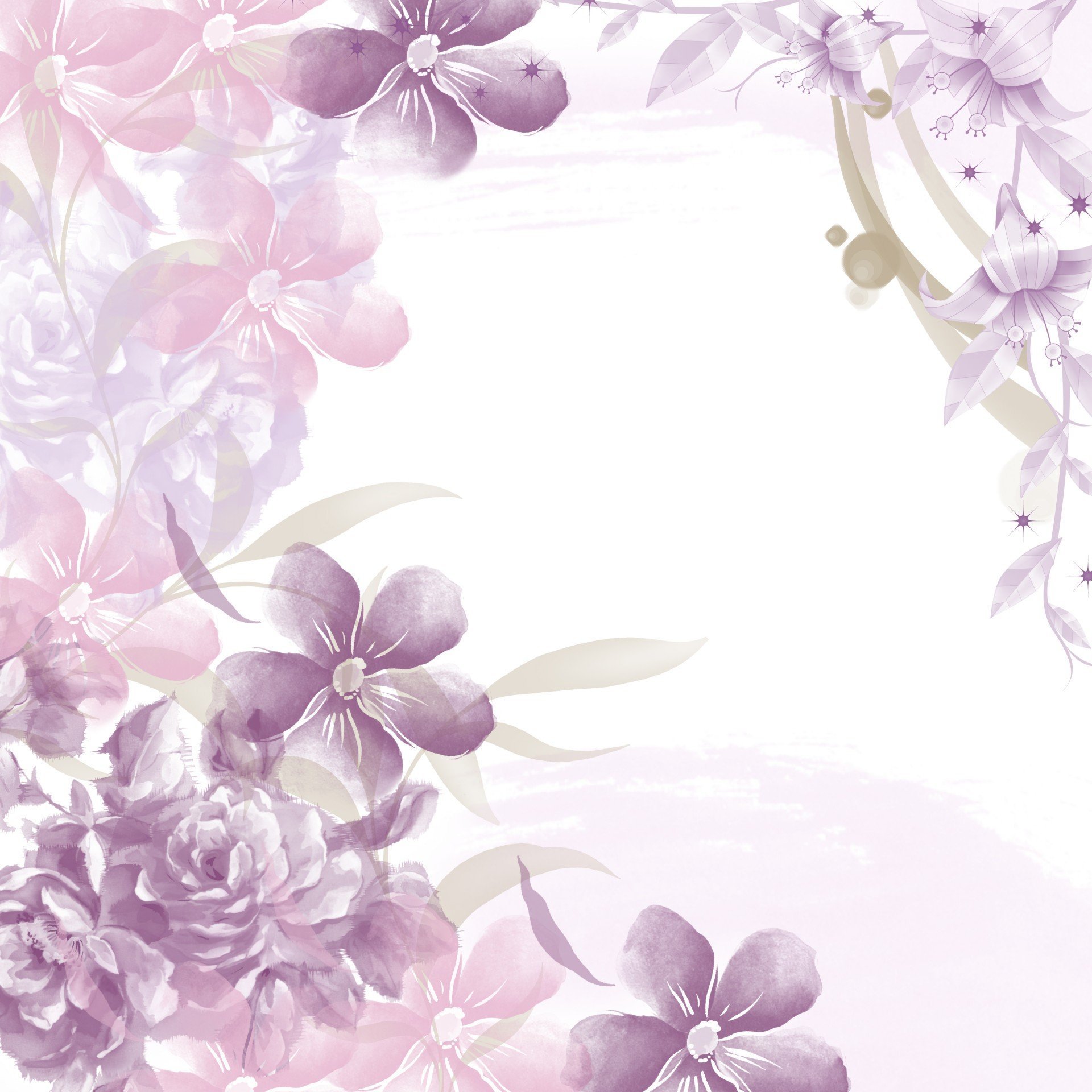 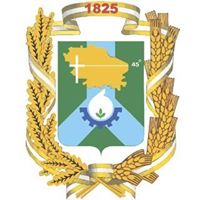 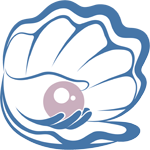 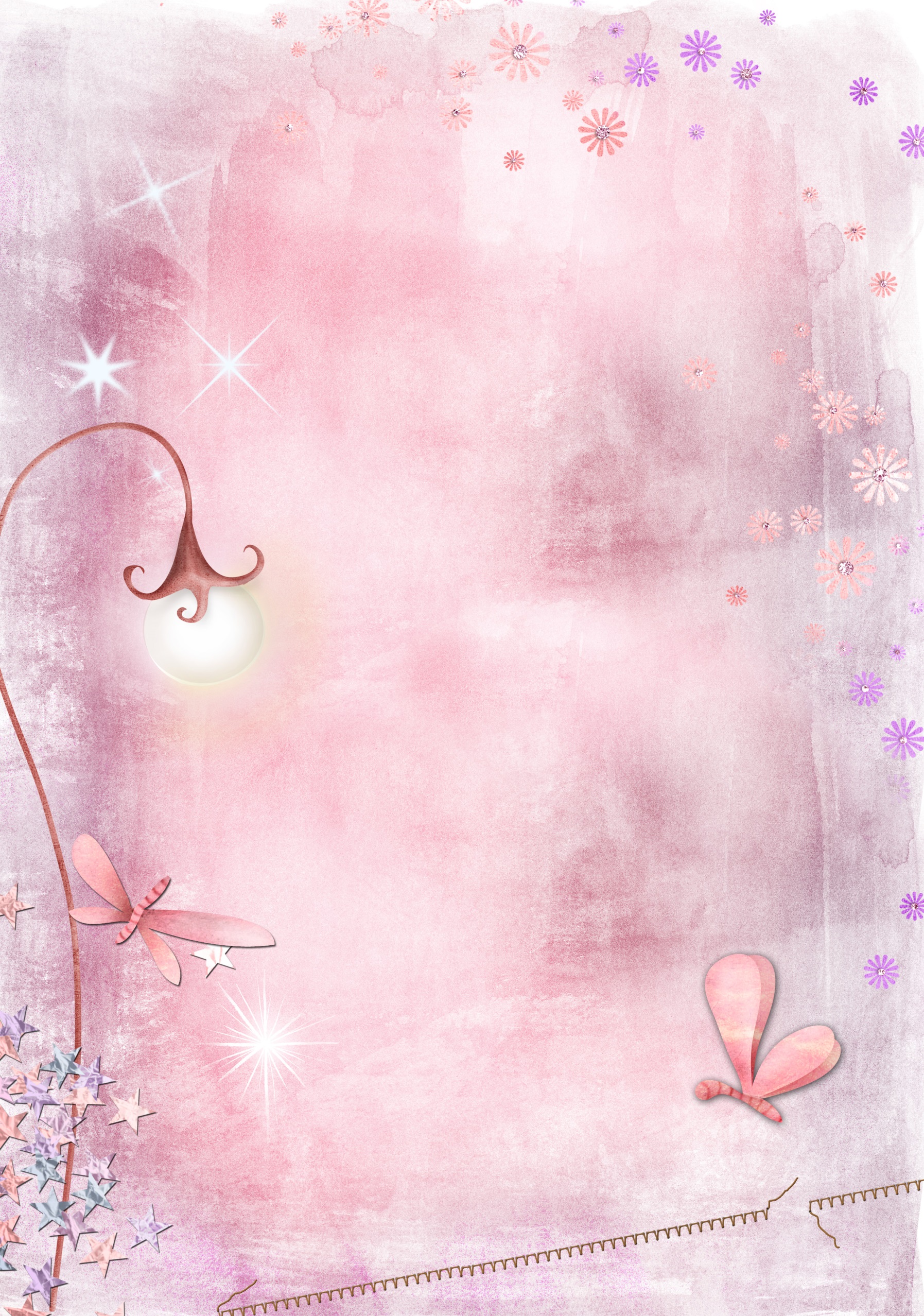 Правильность сведений, представленных в информационной карте, подтверждаю:___________________                   (______________________________)                    (подпись)                                           (фамилия, имя, отчество участника)                                  «____» ____________ 2022г.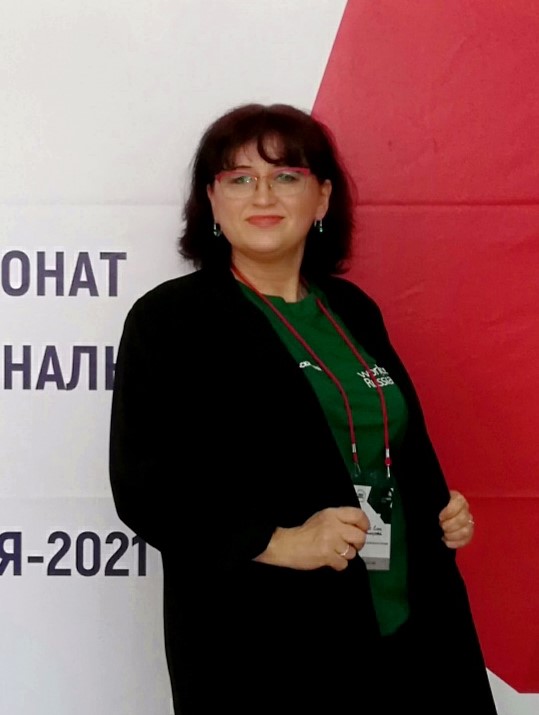 Информационная карта участника муниципального этапа Всероссийского конкурса «Воспитатель года России» в 2023 годуВ номинации «Лучший воспитатель»Шуралева (фамилия)Елена Владимировна(имя, отчество)МБДОУ №46 г. Невинномысска(наименование ОО)1. Общие сведения1. Общие сведенияМесто работы (наименование образовательной организации в соответствии с Уставом)Муниципальное бюджетное дошкольное образовательное учреждение «Детский сад комбинированного вида №46» города НевинномысскаЗанимаемая должность (в соответствии с записью в трудовой книжке)Учитель-дефектологДата рождения (день, месяц, год)20.04.1969Место рожденияРоссийская Федерация, Ставропольский край, город НевинномысскАдреса Интернет-ресурса (личного или МБОО), где можно познакомиться с участником и публикуемыми им материалами http://felicgarden.ru/2. Работа2. РаботаМесто работы (полное наименование образовательной организации в соответствии с её уставом)Муниципальное бюджетное дошкольное образовательное учреждение «Детский сад комбинированного вида №46» города НевинномысскаЗанимаемая должность (запись в соответствии с трудовой книжкой)Учитель-дефектологЗанимаемая должностьУчитель-дефектологВ каких возрастных группах в настоящее время он работает Разновозрастная  (с 3 до 7(8) лет)Общий трудовой стаж (полных лет на момент заполнения анкеты)35 летОбщий педагогический стаж (полных лет на момент заполнения анкеты)35 летДата установления квалификационной категории (в соответствии с записью в трудовой книжке) 15.11.2018Членство в Профсоюзе (наименование, дата вступления)Член Профсоюза с 2004 года.Участие в работе методического объединенияМетодического объединения воспитателейна 2021-2022 учебный год: «Коррекционная работа учителя-дефектолога»».Почетные звания и награды (наименования и даты получения в соответствии с записями в трудовой книжке)Почетная грамота управления образования администрации города Невинномысска (2016г.);Почетная грамота Думы города Невинномысска (2017г.); Грамота Министерства образования Ставропольского края (2018г.); Нагрудный знак «Почетный работник воспитания и просвещения Российской Федерации» (2020г.)3. Образование3. ОбразованиеНазвание и год окончания организации  профессионального образованияСтавропольский государственный педагогический институт, 1993год;СКИПРО, 1999 год.Специальность, квалификация по диплому-Учитель географии;-Учитель-дефектолог, логопед.Дополнительное профессиональное образование за последние три года (наименования дополнительных профессиональных программ, места и сроки их освоения)Курсы повышения квалификации: «Технологии управления ОО: использование открытых онлайн ресурсов для организации дистанционной работы», 16.06.2020«Образование, коррекция нарушений развития и социальная адаптация обучающихся с ЗПР и различными формами и умственной отсталостью», 29.10.2021Знание иностранных языков (укажите уровень владения)Итальянский, уровень В1- Intermedio, Эсперанто уровень А 2.4. Общественная деятельность4. Общественная деятельностьУчастие в общественных организациях (наименование, направление деятельности и дата вступления)-Участие в разработке и реализации муниципальных, региональных, федеральных, международных программ и проектов (с указанием статуса участия)-5. Семья5. СемьяСемейное положение (фамилия, имя, отчество и профессия супруга) Шуралев Виктор СергеевичДети (имена и возраст)Шуралев Владимир Викторович,1991 Шуралев Виталий Викторович, 19986. Досуг6. ДосугХоббиРисованиеСпортивные увлечения ПилатесСценические талантыРуководитель театра мод «Блик».Руководитель ансамбля жестового пения «Доброта»7. Контакты7. КонтактыРабочий телефон 8(86554)5-81-96Мобильный телефон 8(928)911-52-26Рабочая электронная почтаmdbow46@yandex.ruЛичная электронная почтаelenashuraleva@mail.ru8. Профессиональные ценности8. Профессиональные ценностиПедагогическое кредо участникаПонять, принять, подарить частичку своей любви. Стать для детей тем светом, к которому они потянуться; тем теплом, которое их согреет. Стать той « белой тростью», которая поможет не потеряться в нашем мире.Почему нравится работать в дошкольной организацииДетство – это чудесный миг жизни. Я могу помочь ребенку с ОВЗ увидеть и почувствовать этот миг ярким и интересным. Работать с детьми с нарушениями зрения  ответственно и благородно, результаты своей работы можно увидеть практически  моментально. Блеск глаз, улыбка, успехи детей делают меня счастливой. Учитель-дефектолог помогает слабовидящему ребенку увидеть  мир понятным и красочным, учит слушать, экспериментировать, воображать, осуществлять поиск и конструировать, черпать наслаждение в том, что создано в мире.Большинство людей основную часть информации воспринимает именно через зрительный канал. В связи с этой особенностью приходится искать множество способов познания  в целях обучения детей. Плодотворная работа тифлопедагога помогает сделать их  жизнь уникальной, интересной, счастливой, как жизнь любого другого человека. Общение  на равных завоевывает доверие детей, а значит, в его распоряжении оказываются более широкие возможности для помощи незрячим и слабовидящим детям. Я учитываю нарушения воспитанников, их особенности  и опираюсь на их ресурсы – внимательно отношусь к их интересам, склонностям, способностям, мечтам и с воодушевлением стремлюсь развивать потенциал каждого ребенка.   Я люблю свою профессию за тайны, которые она в себе хранит; за мудрость, которой она наделяет меня с течением времени; за то, что заставляет двигаться вперед; за то, что она позволяет мне любоваться духовным ростом моих учеников, через годы встречаться с ними…Профессиональные и личностные ценности, наиболее близкие участникуЦенность  своей педагогической деятельности я считаю создание единого пространства «Семья – детский сад», в котором всем участникам педагогического процесса уютно, интересно, безопасно, полезно. Творчество и самореализация в профессии; духовное совершенствование и приобщение к ценностям культуры.Семья — это самое важное для меня, что есть в мире, это и есть то, ради чего стоит просыпаться каждый день, дышать каждую секунду, и молить Бога каждое мгновенье, чтоб он их оберегал и защищал.В чем, по мнению участника, состоит основная миссия победителя конкурса «Воспитатель года -2023»Обмен и обогащение опытом, повышение престижа профессии педагога.Сведения об участнике конкурса, не раскрытые предыдущими разделами (не более 500 слов)В МБДОУ №46 Невинномысска создана «Детская Академия Радости». Благодаря разнообразным формам работы с родителями отмечаются существенные позитивные изменения: в восприятии семейных отношений дошкольником с ОВЗ; в осознании своего положения в семейном коллективе; в динамике родительского отношения к детям, которое становится более тёплым, принимающим. В Академии проводятся разнообразные мероприятия, в которых помогают детям с ОВЗ успешно интегрироваться и реабилитироваться в общество. Ведущей идеей данного проекта является вовлечение детей и родителей  в единую общность, созданную на основе сотрудничества, имеющую ярковыраженную социально ориентированную направленность на позитивное изменение окружающего пространства. Регулярно проводятся мероприятия в музеях города и края. Совместно с педагогами ГБУСО «Невинномысский комплексный центр социального обслуживания населения» проходят фестивали, праздники, творческие мастерские. В 2018 году Елена Владимировна обобщила опыт по теме «Вариативные формы взаимодействия учителя-дефектолога с семьей», в 2022 году заняла 2 место во Всероссийском конкурсе центром и программ родительского просвещения в номинации «Программы и проекты, направленные на образовательную и коррекционно-развивающую работу с родителями, воспитывающими детей с овз, детей-инвалидов». Победа в VII Всероссийском конкурсе «Воспитатели России»  в номинации «Лучший профессионал образовательной организации «Инклюзивное образование» (2 место) и в региональном этапе Всероссийского конкурса «Учитель-дефектолог России - 2019» способствовала изучению нового педагогического опыта, широкому профессиональному общению, определению своего места в профессиональном социуме, получению оценки собственной деятельности.Участвуя в краевых конкурсах: «Лучшая адаптированная основная образовательная программа» (3 место), «Лучшая методическая разработка «Работа с обучающимися, проявившими выдающиеся способности» (2 место), продемонстрировала педагогической общественности собственную творческую лабораторию, предъявив как образовательные продукты –авторские проекты, методические разработки, программы реализации инноваций, учебно-методические пособия, дидактические материалы, так и образовательные ресурсы, соответствующие критериям технологичности, документированности, доступности. Обобщенный  опыт: «Развитие творческих способностей детей с ОВЗ как условие их успешной социализации в обществе» был представлен на городском фестивале «Мы вместе». В 2019 году систематизировала материал по теме «Фестивальное движение с детьми с ОВЗ». Данный материал представила в ежегодных   городских фестивалях художественного творчества для детей с ОВЗ и их родителей, а также в фестивале инклюзивных проектов «Есть идея!» В 2018 году создала театр мод «Блик», театральные постановки которого были отмечены на Всероссийском конкурсе «Радуга инноваций» (1 место- 2018г., 2 место – 2019г.).  С 2018 года Елена Владимировна является  руководителем ансамбля жестового пения МБДОУ №46 «Доброта». Метод жестового пения-является методикой коррекционной работы ориентированная на развитие высших психических функций и творческих способностей. Воспитанники регулярно выступают на благотворительных вечерах, в городском марафоне «Невинномысская весна» в 2021 году  ансамбль получил специальный приз, на конкурсе «Дошкольная радуга» вышел в финал творческого марафона. Система работы с семьей  была представлена на II научно-практической конференции с международным участием «Семья особого ребенка», проходившей в ИКП РАО  г. Москва в 2020 году. На международной конференции  в Хорватии Еленой Владимировной представлен опыт «Новые форматы сопровождения и поддержки семьи ребенка с нарушением зрения в России» 2018г.Елена Владимировна стала победителем регионального этапа Всероссийского конкурса «Учитель-дефектолог-2019» и участником Всероссийского конкурса. В 2021 году стала лауреатом 2 степени в Региональном чемпионате «Молодые профессионалы (Worldskills Russia) Ставропольского края в номинации «Навыки мудрых». В декабре 2020 года команда ЮИД МБДОУ №46 заняла 1 место во Всероссийской Олимпиаде по ПДД. Успехи и достижения детей, родителей и педагогов освещаются в журнале МБДОУ №46 «Мы вместе». Важные аспекты воспитания детей с ОВЗ регулярно  освещаются на городском радио в программе «Визави».Миссия воспитателя Организовать педагогический процесс настолько органично, чтобы ребёнок не ощущал на себе педагогического воздействия, а  взаимодействие с педагогом, способствовало бы формированию его собственного «Я».Помочь ребенку в формировании личности, вложив в него положительные качества. Окружить ребенка и его семью теплом, пониманием, позитивом.